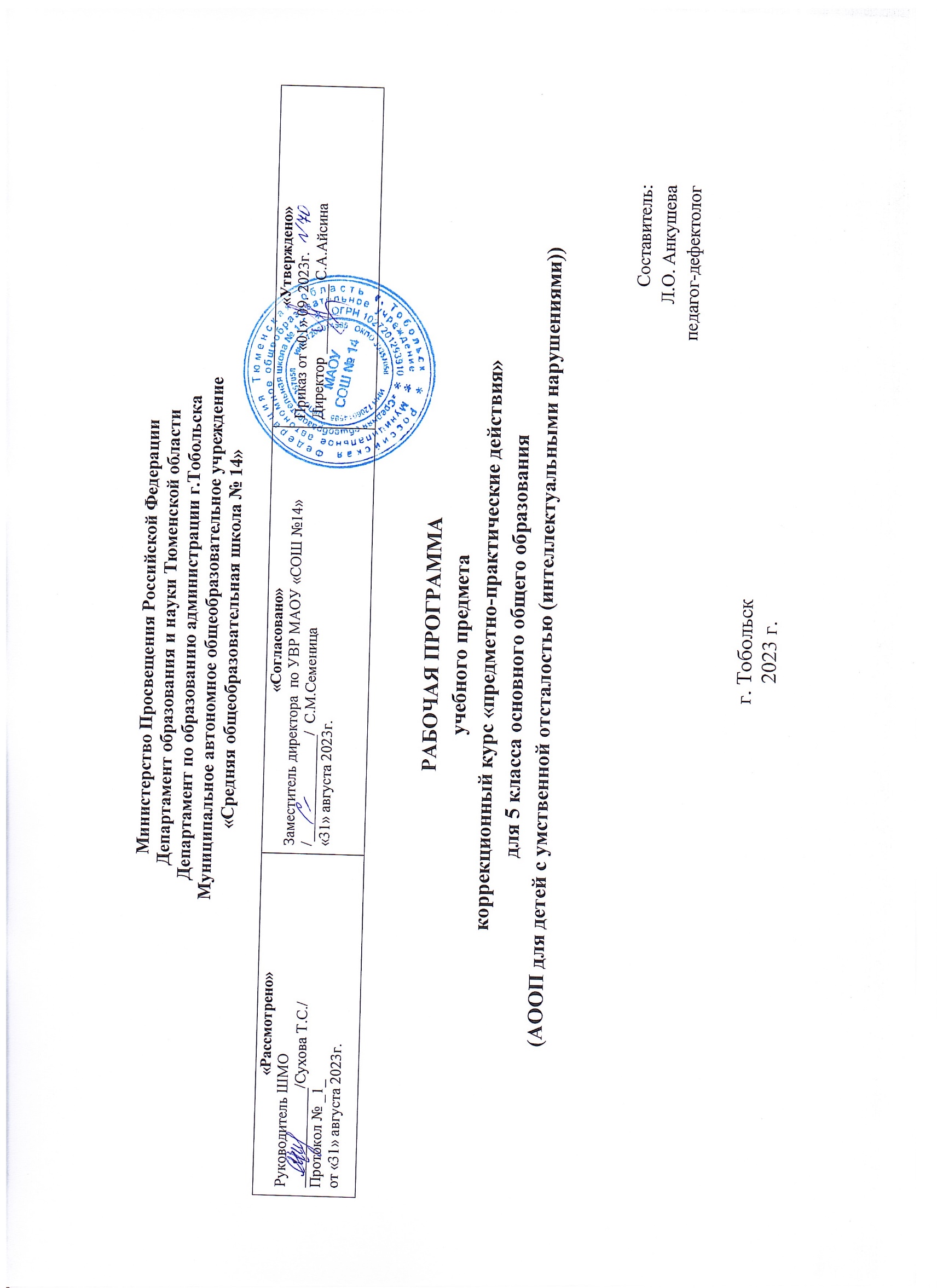 1.Пояснительная записка.Данная рабочая программа разработана на основе Федерального государственного образовательного стандарта образования обучающихся с умственной отсталостью (ин6теллектуальными нарушениями) адаптированной основой общеобразовательной программы образования обучающихся с умственной отсталостью (интеллектуальными нарушениями) (вариант 2).Рабочая программа предмета «Предметно-практические действия» разработана на основе нормативных документов:Федеральный закон от 29.12.2012 №273-ФЗ (ред. от 23.07.2013) «Об образовании в Российской Федерации»; Приказ Министерства просвещения Российской Федерации от 24.11.2022 № 1026 "Об утверждении федеральной адаптированной основной общеобразовательной программы обучающихся с умственной отсталостью (интеллектуальными нарушениями)"Приказ Министерства просвещения Российской Федерации от 24.11.2022 № 1026 "Об утверждении федеральной адаптированной основной общеобразовательной программы обучающихся с умственной отсталостью (интеллектуальными нарушениями)".Уставом МАОУ СОШ № 14;Цель образовательно-коррекционной работы с учётом специфики учебного предмета: используя различные многообразные виды деятельности (предметная, игровая, конструирование, действия с разнообразными игрушками ручной труд и т.д.), коррегировать недостатки восприятия, внимания, зрительно-двигательной координации, пространственных представлений, наглядно-действенного, наглядно-образного мышления детей, а также их речи и связи с практической деятельностью.Задачи курса:знакомство с различными материалами и предметами;формирование приемов элементарной предметной деятельности;формирование навыков продуктивной деятельности;-формировать основы функциональной грамотности на уроке;развивать навыки применения знаний функциональной грамотности на практике, в повседневной жизнедеятельности;сформировывать основы функциональной грамотности на уроке , с учетом познавательных возможностей учащихся;развивать навыки применения знаний функциональной грамотности на практике, в повседневной жизнедеятельности.Основные виды коррекционной работы:- коррекция нарушений психофизического развития детей.коррекция внимания, памяти;коррекция слухового и зрительного восприятия;коррекция устной связной речи;коррекция познавательной деятельности.расширять представления функциональной грамотности, применение знаний на практике.Технологии обучения:дифференцированное обучение;традиционное обучение;информационно-коммуникативные технологии;здоровьесберегающие технологии.Виды и формы контроля:Формы контроля: фронтальные, индивидуальные, групповые. Виды контроля: вводные, текущие, итоговые.Общая характеристика учебного предмета.Вследствие органического поражения ЦНС у детей с умеренной, тяжелой, глубокой умственной отсталостью, с ТМНР процессы восприятия, памяти, мышления, речи, двигательных и других функций нарушены или искажены, поэтому формирование предметных действий происходит со значительной задержкой. У многих детей с ТМНР, достигших школьного возраста, действия с предметами остаются на уровне неспецифических манипуляций. В этой связи ребенку необходима специальная обучающая помощь, направленная на формирование разнообразных видов предметно-практической деятельности. Обучение начинается с формирования элементарных специфических манипуляций, которые со временем преобразуются в произвольные целенаправленные действия с различными предметами и материалами.Целью обучения является формирование целенаправленных произвольных действий с различными предметами и материалами.Программно-методический материал включает 2 раздела: «Действия с материалами», «Действия с предметами».В процессе обучения дети знакомятся с различными предметами и материалами и осваивают действия с ними. Сначала формируются приемы элементарной предметной деятельности, такие как: захват, удержание, перекладывание и др., которые в дальнейшем используются в разных видах продуктивной деятельности: изобразительной, доступной бытовой и трудовой деятельности, самообслуживании.Место коррекционного курса «Предметно-практические действия» в учебном плане.Согласно учебному плану на изучение предмета «Предметно- практические действия» в 3 классе отводится - 102 часа из расчета 3 ч в неделю, 34 учебные недели.Количество часов:Ценностные ориентиры содержания учебного предмета.ППД — это средство, помогающее учить ребенка, развивать его. Практическая деятельность в ее простых видах наиболее понятна и доступна детям. Разнообразие видов заданий обеспечивает разностороннюю и активную работу всех анализаторов. Основным механизмом включения учащихся в деятельность на уроке является сотрудничество взрослого с ребенком в различных видах деятельности: совместной (сопряженной), полусопряженной, самостоятельной. Развитию ППД предшествует длительный период овладения действиями с предметами (хватанием и другими манипуляциями, собственно предметными действиями), использования предметов по их функциональному назначению способом, закрепленным за ними в человеческом опыте. На уроках ППД дети практически знакомятся с материала ми, их свойствами и назначением, учатся их узнавать, различать и называть, усваивают доступные приемы их обработки. Дети учатся правильно пользоваться инструментами, практически осваивают правила техники безопасности при работе с ними, овладевают основами трудовой культуры. Уроки ППД способствуют формированию мотивационной готовности к трудовому обучению, развитию произвольности (формированию умений подражать действиям взрослого, действовать по показу, образцу, словесной инструкции, подчинять свои действия заданному правилу).Личностные и предметные результаты освоения учебного предмета.Личностные результаты:Минимальный уровень:Формирование минимального интереса к обучению, труду предметному рукотворному миру;Овладение элементарными навыками предметно-практической деятельности как необходимой основой для самообслуживания, коммуникации, изобразительной, бытовой и трудовой деятельности.Минимальный опыт конструктивного взаимодействия с взрослыми и сверстниками.Минимальное умение взаимодействовать в группе в процессе учебной, игровой, других видах доступной деятельности.Достаточный уровень:Формирование интереса к обучению, труду предметному рукотворному миру;Овладение навыками предметно-практической деятельности как необходимой основой для самообслуживания, коммуникации, изобразительной, бытовой и трудовой деятельности.Владение навыками коммуникации и принятыми нормами социального взаимодействия Опыт конструктивного взаимодействия с взрослыми и сверстникамиУмение взаимодействовать в группе в процессе учебной, игровой, других видах доступной деятельности. Потребность участвовать в совместной с другими деятельности, направленной на свое жизнеобеспечение,социальное развитие и помощь близким.Предметные результаты:Минимальный уровень:-уметь выполнять несложные задания по словесной инструкции;-с помощью учителя работать с новыми материалами – глиной, картоном;-придерживаться плана при выполнении работы под контролем учителя;-сравнивать с образцом по наводящим вопросам учителя;-находить с помощью учителя в наглядной ситуации предметы для её разрешения, использует с частичной помощью учителя.-использование в работе доступных материалов (пластилин, природный материал; бумага и картон; нитки, тканью.-уметь фиксировать взгляд на предметно - манипулятивной деятельности педагога (с привлечением внимания голосом).-уметь захватывать и удерживать предмет;-уметь сминать лист бумаги;-уметь открывать емкости для хранения;-уметь разрывать полоски бумаги на кусочки;-уметь пересыпать крупы с помощью кулака;-уметь отбирать крупы (единичные представители круп);Достаточный уровень:-уметь выполнять несложные задания самостоятельно;-производить сборку и склеивание изделия, крупных пазлов с опорой на образец, на графическую схему, план, если требуется, обращается за помощью; -освоить приёмы работы с новыми материалами – глиной, картоном; -составлять план работы над изделием, с опорой на образец изделия;   -придерживаться плана при выполнении работы;   -выполнять подробный анализ своего изделия по составленному плану, сравнивает с образцом;играть с конструктивными материалами.формирование умения фиксировать взгляд на статичном и движущимся предмете и объекте.формирование умения захватывать, удерживать, перекладывать предмет;формирование умения погружать руки в сухой бассейн и доставать из него предметы;формирование умения пересыпать крупы с помощью стакана.Содержание коррекционных занятий. Предметно- манипулятивные действия .Выполнение по показу и самостоятельно по заданию следующих действий:-открывание и закрывание коробок, флаконов с завинчивающимися крышками;-нанизывание более мелких предметов с отверстиями(крупных бус на тонкий шнур, шпагат).Разрывание материала двумя руками, направляя руки в разные стороны. Сминание материала (салфетки, туалетная бумага, бумажные полотенца, газета, цветная, папиросная бумага, калька и др.) двумя руками (одной рукой, пальцами. Штриховка геометрических фигур в разных направленияхДидактические игры .Усложнение игр, содержащих дидактические задачи на различение и использование цвета, формы, величины предметов: «Что лишнее», «Картинное лото», «Поиск в окружающем».Элементарное конструирование .Складывание букв и цифр из счетных палочек по показу, образцу и по словесной инструкции. Складывание разрезных картинок из 2-6 частей. Подбор и выкладывание из объемных плоскостных форм разного цвета и величины различных комбинаций при зрительном диктанте, учитывая форму ,цвет и величину фигур. Постройки из детских наборов строительного материала, также по показу и образцу и по словесной инструкции.Работа с мозаикой.Закрепление навыка правильной, аккуратной и точной работы с мозаикой. Закрепление умений, приобретенных в 4-м классе. Выкладывание прямых рядов. Выкладывание по показу и по образцу геометрических фигур различных размеров и цветов. Выкладывание узоров по показу и образцу с соблюдением цвета и пространственных отношений деталей мозаики.Лепка .Закрепление навыков обращения с материалом и выполнение определенных правил при работе с ним, полученных в 4 классе. Закрепление навыков :раскатывания прямыми и круговыми движениями между ладонями; сплющивание между ладонями. Приобретение новых навыков лепки. Отщипывание пальцами кусочков и скатывание мелких шариков. Сгибание столбиков соединением концов. Защипывание краев формы кончиками пальцев. Лепка цифр и изученных букв.Работа с нитками .Сортировка ниток по цвету. Упражнения в разрывании ниток разной длины и толщины. Наматывание на катушку, клубок, картон. Плетение косичек из толстых шнуров.Тематическое планирование с определением основных видов деятельности на уроке.Материально-техническое обеспечение образовательного процесса.Коррекционный курс «предметно-практические действия» включает в себя:учебный стол;доска большая универсальная (с возможностью магнитного крепления);персональный компьютер, большой монитор;предметы для нанизывания на стержень, шнур, нить (кольца, шары, бусины, пирамидки);предметы для сжимания (мячи различной фактуры, разного диаметра), вставления (стаканчики одинаковой величины);различные по форме, величине, цвету наборы материала (пуговицы, ракушки, шишки, засушенные листья);набор предметов для занятий (типа «Нумикон», «Монтессори-материал» , «Диадактическое лото», «Кто лишний»и др.);пазлы из двух, трёх, четырёх частей (до 10);мозаики из разных материалов;пиктограммы с изображением занятий, важных момен6тов и других событий;волшебные мешочки (наполняемость по мере изучения новой темы);лото-ассоциации;деревянные конструкторы;шнуровка: обувь, животные, природа;счётные палочки, образцы для выкладывания счётных палочек;обводка по точкам;разборные деревянные машинки, деревянные ворота, нарисованная дорога, игрушечные самолёты;мягкие пазлы-вкладыши (домики, животные, геометрические фигуры);мягкая основа для мозаики;прищепки, основа для прищепок;деревянный ящик с песком, образцы рисунков на песке;нарисованная настенная наглядность (деревья большие и маленькие, одно – много, домики, печки и т.д.). Освоение учебного предмета предполагает использование разнообразного дидактического материала:предметов различной формы, величины, цвета;изображения предметов, людей, объектов природы, цифр и др.;оборудование, позволяющее выполнять упражнения на сортировку, группировку различных предметов, их соотнесение по определённым признакам;игры-рыбалки.Специальными средствами невербальной коммуникации являются:специально подобранные предметы;Календарно-тематический план по коррекционному курсу «Предметно-практические действия», 5в классI четвертьII четвертьIII четвертьIV четверть16 ч20 ч17ч15 ч1 полугодие 36 часов1 полугодие 36 часов2 полугодие 33 часа2 полугодие 33 часаНомер урокаТемы разделовКоличествоОсновные видыпо порядкучасовдеятельности1Предметные действия17Практическая деятельность.2Дидактические игры18Игра, беседа.3Работа с мозаикой7Игра, беседа, практическая работа.4Лепка11Беседа, практическая работа.6Элементарное конструирование10Беседа, практическая работа.7Работа с нитками5Беседа, практическая работа.№ урокаРазделы предмета, темы уроковКол- во часовПланДомашнее задание1 четверть –16 часов.Предметные действия71Сминание материала (салфетки, туалетная бумага, бумажные полотенца, газета, цветная, папиросная бумага, калька и др.) двумя руками (одной рукой, пальцами 15.09По карточке.2Изготовление поделки «Белый гриб»18.09По карточке.3Разрывание материала двумя руками, направляя руки в разные стороны.112.09По карточке.4Разрывание материала двумя руками, направляя руки в разные стороны.115.09По карточке.5Написание слов с буквой «Л»119.09По карточке.6Сминание материала (салфетки, туалетная бумага, бумажные полотенца, газета, цветная, папиросная бумага, калька и др.) двумя руками (одной рукой, пальцами122.09По карточке.7Штриховка геометрических фигур в разных направлениях126.09Предметные действия18Нанизывание мелких предметов с отверстиями (крупных бус на тонкий шнур, шпагат).129.09По карточке.Работа с нитками29Наматывание материала (бельевая веревка, шпагат, шерстяные нитки, шнур и др.)  13.10По карточке.10Нанизывание мелких предметов с отверстиями (крупных бус на тонкий шнур, шпагат). Наматывание материала (бельевая веревка, шпагат, шерстяные нитки, шнур и др.)16.10По карточке.Предметные действия111Разрывание материала (бумагу, вату, природный материал) двумя руками, направляя одну руку к себе, другую руку от себя110.10По карточке.Элементарное конструирование512Складывание разрезных картинок из 2-6 частей. Фрукты.  113.10По карточке.13Складывание разрезных картинок из 2-6 частей. Овощи117.10По карточке.14Складывание простых крупных пазлов с опорой на образец.120.10По карточке.15Выкладывание «чередующихся рядов » из деталей двух цветов.124.10По карточке.16Выкладывание из мозаики «чередующихся рядов » (красный- 2 синих - красный)127.10По карточке.2 четверть – 20 часов2 четверть – 20 часовПредметные действияПредметные действия111717Аппликация методом обрыва «Геометрические фигуры» Аппликация методом обрыва «Геометрические фигуры» 117.117.11По карточке.По карточке.Дидактические игрыДидактические игры44По карточке.По карточке.1818Дидактическая игра «Что лишнее».Дидактическая игра «Что лишнее».1110.1110.11По карточке.По карточке.1919Дидактическая игра «Картинное лото».Дидактическая игра «Картинное лото».1114.1114.11По карточке.По карточке.2020Дидактическая игра «Картинное лото».Дидактическая игра «Картинное лото».1117.1117.11По карточке.По карточке.2121Дидактическая игра «Разложи по цвету».Дидактическая игра «Разложи по цвету».1121.1121.11По карточке.По карточке.Элементарное конструирование  Элементарное конструирование  552222Складывание букв из счетных палочекСкладывание букв из счетных палочек1124.1124.11По карточке.По карточке.2323Складывание букв из счетных палочекСкладывание букв из счетных палочек1128.1128.11По карточке.По карточке.2424Конструирование из геометрических фигурКонструирование из геометрических фигур111.121.12По карточке.По карточке.2525Конструирование из геометрических фигурКонструирование из геометрических фигур115.125.12По карточке.По карточке.2626Складывание разрезных картинок из 2-6 частейСкладывание разрезных картинок из 2-6 частей118.128.12По карточке.По карточке.Работа с мозаикойРабота с мозаикой552727Выкладывание «чередующихся рядов» двух цветовВыкладывание «чередующихся рядов» двух цветов1112.1212.12По карточкеПо карточке2828Выкладывание «чередующихся рядов» двух цветовВыкладывание «чередующихся рядов» двух цветов1115.1215.12По карточке.По карточке.2929Выкладывание «чередующихся рядов» трех цветовВыкладывание «чередующихся рядов» трех цветов1119.1219.12По карточке.По карточке.3030Выкладывание узоров по показу и по образцу.Выкладывание узоров по показу и по образцу.1122.1222.12По карточке.По карточке.3131Выкладывание узоров по показу и по образцу.Выкладывание узоров по показу и по образцу.1126.1226.12По карточке.По карточке.Лепка .  Лепка .  553232Снеговик.Снеговик.1129.1229.12По карточке.По карточке.3333Домик.Домик.1115.1215.12По карточке.По карточке.3434Лепка изученных букв.Лепка изученных букв.1120.1220.12По карточке.По карточке.3535Работа с бумагойРабота с бумагой1122.1222.12По карточке.По карточке.3636Ёлочка.Ёлочка.1126.1226.12По карточке.По карточке.3 четверть – 17 часов3 четверть – 17 часовРабота с нитками  Работа с нитками  113737Наматывание ниток на игрушки.Наматывание ниток на игрушки.119.01По карточке.По карточке.Предметные действияПредметные действия2212.013838Работа с тренажерами на развитие ручной умелости (шнуровка)Работа с тренажерами на развитие ручной умелости (шнуровка)1116.01По карточке.По карточке.3939Складывание разрезных картинок из 2-6 частей.Складывание разрезных картинок из 2-6 частей.1119.01По карточке.По карточке.Дидактические игрыДидактические игры6623.01По карточке.По карточке.4040Дидактическая игра «Что лишнее».Дидактическая игра «Что лишнее».1126.01По карточке.По карточке.4141Дидактическая игра «Поиск в окружающем».Дидактическая игра «Поиск в окружающем».1130.014242Дидактическая игра «Картинное лото»Дидактическая игра «Картинное лото»112.02По карточке.По карточке.4343Складывание из счетных палочек «Грузовая машина»Складывание из счетных палочек «Грузовая машина»116.02По карточке.По карточке.4444Складывание букв из счетных палочек.  Складывание букв из счетных палочек.  119.02По карточке.По карточке.4545Постройки из строительного материала по показу и образцу.Постройки из строительного материала по показу и образцу.1113.02По карточке.По карточке.Работа с мозаикойРабота с мозаикой2216.02По карточке.По карточке.4646Выкладывание «чередующихся рядов» трех цветовВыкладывание «чередующихся рядов» трех цветов1120.02По карточке.По карточке.4747Выкладывание узоров по показу и по образцу.Выкладывание узоров по показу и по образцу.1123.02По карточке.По карточке.ЛепкаЛепка6627.02По карточке.По карточке.4848Лепка цифр.Лепка цифр.111.034949Лепка изученных букв.Лепка изученных букв.115.03По карточке.По карточке.5050Рыбка.Рыбка.1112.03По карточке.По карточке.5151Зайчик.Зайчик.1115.03По карточке.По карточке.5252Рыбка.Рыбка.1119.03По карточке.По карточке.5353Зайчик.Зайчик.1122.03По карточке.По карточке.4  четверть-15 часов4  четверть-15 часовПо карточке.По карточке.Предметные действияПредметные действия335454Флажки. Открытка маме.Флажки. Открытка маме.112.045555Изученные буквы.Изученные буквы.112.04По карточке.По карточке.5656Изученные цифры.Изученные цифры.115.04 По карточке. По карточке.Работа с ниткамиРабота с нитками   2   25757Наматывание ниток на игрушки.Наматывание ниток на игрушки.   1   19.04По карточке.По карточке.5858Плетение косичек из толстых цветных шнуров.Плетение косичек из толстых цветных шнуров.  1  112.04По карточке.По карточке.Предметные действияПредметные действия  2  25959Пальчиковые игры и упражнения.  Пальчиковые игры и упражнения.    1  116.04По карточке.По карточке.6060Упражнения с массажными шариками, с прищепками.Упражнения с массажными шариками, с прищепками.  1  119.04По карточке.По карточке.Дидактические игрыДидактические игры   8   86161Дидактическая игра «Картинное лото».  Дидактическая игра «Картинное лото».     1   123.04По карточке.По карточке.6262Дидактическая игра «Чудесный мешочек».Дидактическая игра «Чудесный мешочек».  1  126.04По карточке.По карточке.6363Дидактическая игра «Разложи в ряд».Дидактическая игра «Разложи в ряд».  1  18.05По карточке.По карточке.6464Дидактическая игра «Разложи в ряд».Дидактическая игра «Разложи в ряд».  1  114.05По карточке.По карточке.6565Дидактическая игра «Чудесный мешочек».Дидактическая игра «Чудесный мешочек».  1  117.05По карточке.По карточке.6666Дидактическая игра «Поиск в окружающем».Дидактическая игра «Поиск в окружающем».  1  121.05По карточке.По карточке.6767Дидактическая игра «Поиск в окружающем».Дидактическая игра «Поиск в окружающем».  1  124.05По карточке.По карточке.6868Дидактическая игра «Поиск в окружающем».Дидактическая игра «Поиск в окружающем».  1  124.05По карточке.По карточке.ИтогоИтого6868